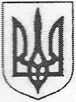 УКРАЇНАЖИТОМИРСЬКА ОБЛАСТЬ
НОВОГРАД-ВОЛИНСЬКА МІСЬКА РАДА
МІСЬКИЙ ГОЛОВА
РОЗПОРЯДЖЕННЯвід 03.03.2020 №38(о)Про графіки особистого прийому громадян у виконавчому комітеті міської ради та проведення телефонних «гарячих ліній»Керуючись статтею 40 Конституції України, статтею 22 Закону України «Про звернення громадян», частиною другою, пунктами 18, 19, 20 частини четвертої статті 42 Закону України «Про місцеве самоврядування в Україні», рішенням міської ради  від 27.02.2020  № 864 «Про дострокове припинення повноважень Новоград-Волинського міського голови  Весельського В.Л.»,  з метою створення необхідних умов для реалізації конституційних прав громадян на звернення, враховуючи кадрові зміни:    1. Затвердити графік особистого прийому громадян та проведення телефонних «гарячих ліній» у виконавчому комітеті міської ради секретарем міської ради, першим заступником міського голови, заступниками міського голови, заступником міського голови- начальником фінансового управління міської ради, керуючим справами виконавчого комітету міської ради, керівниками виконавчих органів міської ради згідно з додатками 1,2,3.  2. Завідувачу сектору організації прийому громадян відділу загальної роботи з питань контролю та прийому громадян міської ради Кривенко О.Г. забезпечити належну організацію особистого прийому громадян та проведення телефонних «гарячих ліній»  секретарем міської ради, першим заступником міського голови, заступниками міського голови, заступником міського голови-начальником фінансового управління міської ради, керуючим справами виконавчого комітету міської ради, керівниками виконавчих органів міської ради.   3. Заступнику керуючого справами виконавчого комітету, начальнику організаційного відділу міської ради Марчук Н.В. врахувати графік особистого прийому громадян та проведення телефонних «гарячих ліній» посадовими особами, зазначеними в пункті один цього розпорядження, при складанні тижневих планів роботи виконавчих органів міської ради.   4. Начальнику відділу інформації та зв’язків з громадськістю міської ради                   Талько О.М. оприлюднити це розпорядження на офіційному сайті Новоград-Волинської міської ради.5. Розпорядження міського голови від 21.09.2018 № 222(о) «Про графіки особистого прийому громадян у виконавчому комітеті міської ради та проведення телефонних «гарячих ліній»», від 02.11.2018 №255(о) «Про внесення змін до окремих розпоряджень міського голови»,  від 13.11.2019 №268(о) «Про зміни в організації особистого прийому громадян та проведення телефонних «гарячих ліній» визнати такими, що втратили чинність. 6. Контроль за виконанням цього розпорядження покласти на керуючого справами виконавчого комітету міської ради Ружицького Д.А. Секретар міської ради 						        О.А. ПономаренкоДодаток 1                                                                           до розпорядження міського голови                                                                           від  03.03.2020  №38(о) Графікособистого прийому громадян у виконавчому комітеті міської радиСекретар міської радиПономаренко                                                - щоп’ятниці   10.00-12.00Олена Анатоліївна				                         13.15-15.00Перший заступник міського головиКолотов		- перший та третій вівторок місяцяСергій Юрійович                                           15.00 - 17.00 Заступники міського головиГвозденко		- перший та третій четвер місяцяОксана Василівна                                          15.00 - 17.00 Легенчук                                                      - друга та четверта середа місяцяАнатолій Володимирович                            15.00 - 17.00 Ящук                                                            - другий та четвертий вівторок місяцяІрина Климівна                                             15.00 - 17.00Керуючий справами виконавчого комітету міської радиРужицький                                                    - щопонеділка    14.00 - 17.00 Дмитро Аркадійович                                   В.о.старости Майстрівського старостинського округуБорисюкОлексій Миколайович				- щовівторка       9:00-12:00	Керуючий справами виконавчого комітету міської ради                                                  Д.А.Ружицький                   Додаток  2                                                                            до розпорядження міського голови   від 03.03.2020 №38(о) Графікиособистого прийому  громадян керівниками виконавчих органів міської радиДепартамент праці та соціального захисту населення Хрущ		/директор/                      - перший та третій четвер місяцяЛіля Василівна                                         09:00-12:00Управління житлово –комунального господарства, енергозбереження та комунальної власностіБогданчук                         /начальник/   - перша та третя середа  місяцяОлександр Водимирович                         09:00-12:00Управління містобудування, архітектури та земельних відносинГудзь                         /начальник/          - перший та третій вівторок  місяцяДмитро Сергійович                                  09:00-12:00Управління освіти і наукиВащук                       /начальник/         - перший та третій четвер  місяцяТетяна Володимирівна                            09:00-12:00Управління у справах сім’ї, молоді, фізичної культури та спортуЦиба                              /начальник/    - перший та третій четвер  місяцяЯрослав Володимирович                      09:00-12:00Відділ з питань охорони здоров’я та медичного забезпеченняДутчак                        /начальник/     - перший та третій вівторок  місяцяЛюбомир Романович                            09:00-12:00       Відділ підтримки муніципальних ініціатив і інвестицій, підприємницької діяльності, економічного аналізу та плануванняШвець                        /начальник/    - перший та третій вівторок  місяцяВікторія  Сергіївна                              09.00- 12.00Керуючий справами виконавчого комітету міської ради				              Д.А.РужицькийДодаток 3до розпорядження міського голови                                                                               від 03.03.2020 №38(о)Графікпроведення телефонних «гарячих ліній»у  виконавчому комітеті міської радиКеруючий справами виконавчого комітету міської ради                                                 Д.А.РужицькийПосада, прізвище, ім’я, по батькові Номер телефону День та час проведення телефонних «гарячихліній»Секретар міської ради Пономаренко Олена Анатоліївна 2-03-80Другий вівторок кварталу 10.00 - 12.00Перший заступник міського  голови Колотов Сергій Юрійович  2-13-23Перший четвер кварталу 13.00 - 15.00 Заступник міського голови Гвозденко Оксана Василівна  2-03-46Останній вівторок кварталу  14.00 - 16.00 Заступник міського голови Легенчук Анатолій Володимирович 2-13-12Останній четвер кварталу 14.00 - 16.00Заступник міського голови-начальник фінансового управління міської ради Ящук Ірина Климівна  2-13-09Перший  вівторок  кварталу 10.00 - 12.00Керуючий справами виконавчого комітету міської ради Ружицький Дмитро Аркадійович 2-13-33Перший вівторок кварталу 14.00 - 16.00